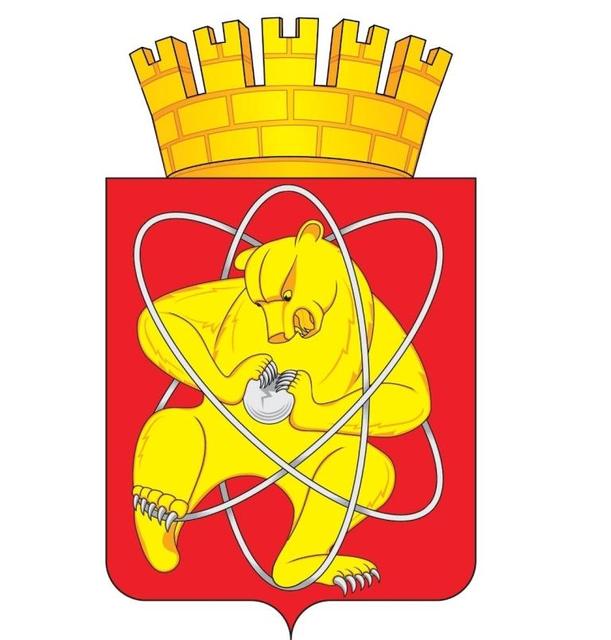 Муниципальное образование «Закрытое административно – территориальное образование  Железногорск Красноярского края»АДМИНИСТРАЦИЯ ЗАТО г. ЖЕЛЕЗНОГОРСКРАСПОРЯЖЕНИЕ     31.08.2018                                                                                                                                              № 293прг. ЖелезногорскО назначении уполномоченного представителяРассмотрев уведомление организатора публичного мероприятия – местное отделение общественно-политической организации КПРФ в лице Первого секретаря Горкома КПРФ В.А. Мамонтовой (зарегистрировано в Администрации ЗАТО г.Железногорск 22.08.2018), в соответствии с подпунктом 3 пункта 1 статьи 12 Федерального закона от 19.06.2004 № 54-ФЗ «О собраниях, митингах, демонстрациях, шествиях и пикетированиях», о проведении массового публичного мероприятия в форме пикетирования с использованием плакатов размером не более 2м на 2м, транспарантов и иных средств наглядной агитации 02 сентября 2018 года в период времени с 12:00 до 14:00 часов в указанные дни на 2 местах проведения публичного мероприятия: 1. Красноярский край, г. Железногорск, у центрального рынка со стороны автобусной остановки по ул. Курчатова; 2. Красноярский край, г. Железногорск, на лестничном спуске от автобусной остановки к площади перед торговым комплексом «Аллея».Предполагаемое количество участников – до 10 человек.   В целях оказания содействия организатору в проведении данного публичного мероприятия: 1. Назначить уполномоченным представителем Администрации ЗАТО                г. Железногорск на время проведения публичного массового мероприятия начальника Отдела общественной безопасности и режима Администрации ЗАТО г. Железногорск Воронина Константина Юрьевича.2. Отделу общественной безопасности и режима Администрации ЗАТО              г. Железногорск (К.Ю.Воронин) направить настоящее распоряжение организатору публичного мероприятия – местное отделение общественно-политической организации КПРФ, Красноярский край, город Железногорск, улица Ленина 39 а, ком. 507 а.3. Отделу общественных связей Администрации ЗАТО г. Железногорск (И.С. Пикалова) разместить настоящее распоряжение на официальном сайте муниципального образования «Закрытое административно-территориальное образование Железногорск Красноярского края» в информационно-телекоммуникационной сети «Интернет».4. Контроль над исполнением настоящего распоряжения оставляю за собой. 5. Настоящее распоряжение вступает с момента его подписания.Исполняющий обязанностиГлавы ЗАТО г. ЖелезногорскС.Е. Пешков